Nester’s Archery Shop
Indoor League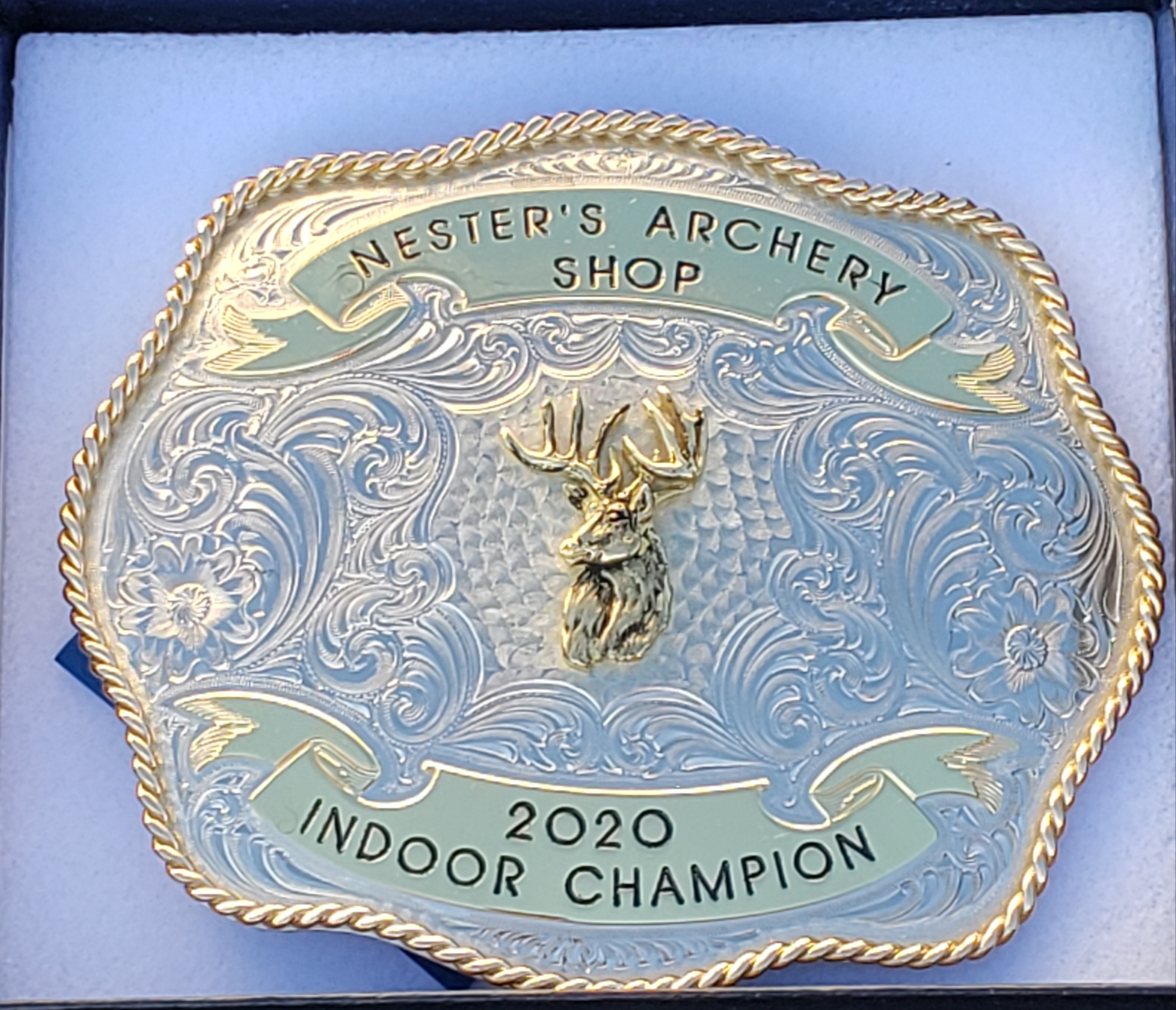 80% Handicap2 person team (we can find a partner for you if needed)Pick one of the following nightsWed-Thurs-Friday 7PM (Practice starts at 6PM)Make up day Saturday 9:30AM (practice starts at 9AM).$10 a week must pay first half of the league prior to first night, must pay for second half prior to halfway mark, or you may pay all up front. 8- 12 week league depending on number of teams. Starts Wednesday December 11th. Will not shoot the week of Christmas. Lancaster style LeagueMen, Women, and Kids are welcome.Must be signed up by Dec 7th to make sure we can accommodate for the night you choose to shoot.Address: 6085 Fancy Gap Hwy Hillsville VA 24343Shop Number: 276-728-0009